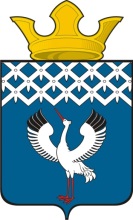 Российская ФедерацияСвердловская областьГлава муниципального образования Байкаловского сельского поселенияПОСТАНОВЛЕНИЕот 10.02.2014 года № 39-пс. БайкаловоО внесении изменений в Постановление Главы муниципального образования Байкаловского сельского поселения от 29.04.2013 года № 240-п «О внесении изменений в Постановление Главы муниципального образования Байкаловского сельского поселения от 14.03.2013 года № 152-п «Об утверждении Административного регламента администрации муниципального образования Байкаловского сельского поселения по предоставлению муниципальной услуги «Обеспечение малоимущих граждан, состоящих на учете в качестве нуждающихся в жилых помещениях, жилыми помещениями по договорам социального найма»В соответствии с Федеральным законом от 06.10.2003 года № 131-ФЗ «Об общих принципах организации местного самоуправления в Российской Федерации», Жилищным кодексом Российской Федерации, Уставом муниципального образования Байкаловского сельского поселения, на основании постановления Главы муниципального образования Байкаловского сельского поселения от 17.10.2012 года № 448-п «Об утверждении Перечня муниципальных услуг, предоставляемых органами местного самоуправления муниципального образования Байкаловского сельского поселения, в рамках которых осуществляется межведомственное взаимодействие»,ПОСТАНОВИЛ:Внести следующие изменения в административный регламент администрации муниципального образования Байкаловского сельского поселения по предоставлению муниципальной услуги «Обеспечение малоимущих граждан, состоящих на учете в качестве нуждающихся в жилых помещениях, жилыми помещениями по договору социального найма»: п. 20 административного регламента изложить в следующей редакции:«20. Максимальный срок ожидания в очереди при подаче заявления                       о предоставлении муниципальной услуги и при получении результата предоставления муниципальной услуги не должен превышать 15 минут».  Опубликовать настоящее Постановление в районной газете "Районные будни" либо обнародовать путем размещения его полного текста на официальном сайте администрации муниципального образования Байкаловского сельского поселения: www.bsposelenie.ru; Контроль за исполнением настоящего Постановления оставляю за собой.Глава муниципального образованияБайкаловского сельского поселения                                             Л.Ю. Пелевина